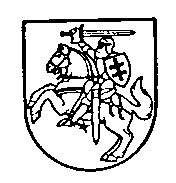 TEISĖJŲ TARYBANUTARIMASdėl PRETENDENTŲ Į APYLINKĖS TEISMO TEISĖJUS ATRANKOS KRITERIJų patvirtinimo2019 m. rugsėjo 27 d. Nr. 13P-161-(7.1.2)VilniusVadovaudamasi Lietuvos Respublikos teismų įstatymo Nr. I-480 7, 36, 39, 45, 48, 53-1, 53-2, 54, 55-1, 57, 61, 63, 69-1, 76, 78, 84, 85, 88, 91-2, 91-3, 91-4, 91-5, 93, 94, 98, 101, 102, 106, 119, 121, 122, 124, 128, 130 straipsnių pakeitimo, Įstatymo papildymo 44-1 straipsniu ir nauja VII dalimi ir 95 straipsnio pripažinimo netekusiu galios įstatymo 10 straipsnio 1 dalimi ir 38 straipsnio 12 dalimi, Teisėjų taryba  n u t a r i a:1. Patvirtinti Pretendentų į apylinkės teismo teisėjus atrankos kriterijus (pridedama).2. Nustatyti, kad šis nutarimas įsigalioja 2020 m. sausio 1 d. 3. Nustatyti, kad šiuo nutarimu patvirtinti Pretendentų į apylinkės teismo teisėjus atrankos kriterijai taikomi asmenims, dalyvaujantiems pretendentų į laisvas arba atsilaisvinančias apylinkės teismo teisėjų vietas atrankose, paskelbtose po 2020 m. sausio 1 d.Pirmininko pavaduotojas,atliekantis pirmininko funkcijas			Ramūnas GadliauskasTeisėjų tarybos narė, atliekanti sekretoriaus funkcijas			Loreta BraždienėPATVIRTINTATeisėjų tarybos 2019 m. rugsėjo 27 d. nutarimu Nr. 13P-161-(7.1.2)PRETENDENTŲ Į APYLINKĖS TEISMO TEISĖJUS ATRANKOS KRITERIJAI1. Asmenys, atitinkantys Lietuvos Respublikos teismų įstatyme nustatytus reikalavimus, ir siekiantys būti paskirti apylinkės teismo teisėjais (toliau – Pretendentai), Pretendentų į teisėjus atrankos komisijos (toliau – Atrankos komisija) vertinami atsižvelgiant į kiekvieno iš pretendentų moralines, dalykines ir kitas savybes, bendruosius gebėjimus, teisinio darbo patirtį ir profesinius įgūdžius.2. Pagal visus kriterijus įvertintas pretendentas gali surinkti iki 100 balų. Gauti balai lemia pretendento vietą Atrankos komisijos sudaromame pretendentų eiliškumo sąraše.3. Pretendentai vertinami ir balai jiems skiriami atsižvelgiant į:3.1. teisinio darbo stažą, kuris skaičiuojamas nuo teisės bakalauro ir teisės magistro kvalifikacinių laipsnių arba teisininko profesinio kvalifikacinio laipsnio (vienpakopio teisinio universitetinio išsilavinimo) įgijimo. Balai skiriami tik už didesnį nei 5 metų teisinio darbo stažą. Už kiekvienus pilnus į teisinio darbo stažą įskaičiuojamus vertinamus metus skiriama po 0,5 balo, tačiau bendra suma negali viršyti 5 balų;3.2. teisinio arba mokslinio-pedagoginio darbo pobūdį ir kokybę. Atsižvelgiant į teisinio darbo stažą įskaičiuojamo darbo reikšmę formuojant apylinkės teismo teisėjo darbui būtinus įgūdžius, Pretendentų teisinio arba mokslinio-pedagoginio darbo pobūdis ir kokybė įvertinama iki 20 balų:3.2.1. Pretendento, išlaikiusio teisėjų egzaminą, taip pat asmens, anksčiau ėjusio teisėjo pareigas, teisinio darbo pobūdis ir kokybė vertinami atsižvelgiant į profesinę veiklą ir pobūdį bei atliekamo darbo reikšmę apylinkės teismo teisėjo darbui būtinų įgūdžių formavimui;3.2.2. Pretendento į apylinkės teismo teisėjo pareigas – teisės krypties socialinių mokslų daktaro – mokslinio-pedagoginio darbo pobūdis ir kokybė vertinama, atsižvelgiant į asmens mokslinių tyrimų (interesų) sritį, teisinio, mokslinio-pedagoginio darbo pobūdį, dalyvavimą mokslinėje veikloje po mokslinio laipsnio įgijimo (parengtų monografijų, mokslinių straipsnių recenzuojamuose mokslo leidiniuose skaičių, dalyvavimą atliekant mokslinius tyrimus ir pan.) pareigybę universitete, atestacijų rezultatus, pedagoginio darbo krūvį (paskaitų skaičių, vadovavimą studentų tiriamiesiems ir baigiamiesiems darbams, disertacijų oponavimą, dalyvavimą doktorantūros komitetų darbe, recenzuojant baigiamuosius darbus ir pan.).3.3. teisėjo egzamino rezultatą. Jei Pretendento egzaminas įvertintas 10, Pretendentui skiriama 15 balų, jei 9 – 14, jei 8 – 13, jei 7 – 12 balų. Pretendentams, kurie nuo pretendentų į teisėjus egzamino yra atleidžiami (teisės krypties socialinių mokslų daktarai ir asmenys, kurie anksčiau dirbo teisėju) skiriama 15 balų;3.4. Profesinę kompetenciją ir žinias. Pretendento į apylinkės teismo teisėjo pareigas turimos profesinės kompetencijos ir žinios įvertinamos skiriant iki 10 balų, atsižvelgiant į:3.4.1. užsienio kalbų mokėjimą, kai jis pagrindžiamas pretendentų pateiktomis oficialiomis pažymomis, išduotomis akredituotuose centruose arba kitose įstaigose, turinčiose teisę vykdyti tarptautinius užsienio kalbų egzaminus ir/ar naudoti tarptautinius užsienio kalbų lygio nustatymo testus. Už kiekvienos užsienio kalbos mokėjimą balai skiriami atskirai ir tik nuo B1 lygio pagal 2004 m. gruodžio 15 d. Europos Parlamento ir Tarybos sprendimu Nr. 2241/2004/EB patvirtintus Bendruosius Europos kalbų metmenis;3.4.2. turimą kitą, ne teisės krypties, aukštąjį išsilavinimą;3.4.3. kvalifikacijos kėlimą ir tobulinimą (jo intensyvumą, kryptingumą, pagrįstumą);3.4.4. dalyvavimą ekspertinėje veikloje (pavyzdžiui, teisės aktų projektų regimo procese, ekspertiniame teisės aktų projektų vertinime, dalyvavimą darbo grupių veikloje ir pan.);3.4.5. vykdomą taikinamojo tarpininko (mediatoriaus) veiklą;3.4.6. bendradarbiavimą atliekant mokslinius tyrimus (netaikoma teisės krypties socialinių mokslų daktaro laipsnį turintiems pretendentams);3.4.7. pretendento einamų pedagoginių pareigų lygį ir vykdomą pedagoginę veiklą;3.4.8. parengtas mokslinės publikacijas recenzuojamuose mokslo leidiniuose;3.4.9. dalyvavimą visuomeninėje su teismais/teisingumu susijusioje veikloje;3.4.10. kitokią pretendento veiklą, susijusią su teisėjo darbui reikalingų žinių įgijimu ir gilinimu ir pan.3.5. Asmenines kompetencijas. Pretendento asmeninės būdo ir pažintinės savybės, bendrieji gebėjimai vertinami iki 50 balų, atsižvelgiant į:3.5.1. pretendento mąstymo konstruktyvumą, erudiciją: mąstymo platumą, profesinę ir bendrąją erudiciją, gebėjimą koncentruotis į esminius dalykus ir apibendrinti, greitą suvokimą (nuovoką);3.5.2. asmenybės brandą, emocinę pusiausvyrą, sprendimų priėmimo efektyvumą ir objektyvumą: principingumą, gebėjimą argumentuotai ginti savo nuomonę, gebėjimą nuspręsti, atsispirti aplinkos spaudimui;3.5.3. pareigingumą bei atsakingumą, gebėjimą efektyviai organizuoti savo ir kitų darbą: gebėjimą planingai dirbti, nusistatyti prioritetus, konstruktyviai dirbti įtemptose (stresinėse) situacijose, gebėjimą susidoroti su dideliais darbo krūviais;3.5.4. bendravimo ir bendradarbiavimo gebėjimus: gebėjimą aiškiai ir kitiems suprantamai pateikti informaciją (žodžiu ir raštu), gebėjimą įsiklausyti ir suprasti, gebėjimą konstruktyviai elgtis sunkiose bendravimo situacijose, pagarbų elgesį su kitais žmonėmis, gebėjimą dirbti komandoje, profesinės etikos reikalavimų laikymąsi, profesinę kultūrą;3.5.5. motyvacijos stiprumą ir adekvatumą, profesinio identiteto stiprumą, iniciatyvumą, siekį mokytis ir tobulėti, aktyvumą teisininkų/teismų bendruomenėje.3.6. Vertinant Pretendento asmenines būdo ir pažintines savybes atsižvelgiama į pokalbio metu su Pretendentu gautą informaciją; į iš asmens darboviečių, jo darbo kontrolę ar priežiūrą vykdančių subjektų gautas motyvuotas nuomones ar charakteristikas; į paties Pretendento pateiktas kitų asmenų rekomendacijas ar charakteristikas, taip pat teismo, į kurį pretenduojama, nuomonę, kurioje turi atsispindėti pokalbio su asmeniu metu gautos informacijos pagrindu suformuota šio teismo teisėjų pozicija, o kai teismas sudarytas iš teismo rūmų, atsižvelgiama į bendrą teismo nuomonę, kurią sudaro teismo pirmininko ir tų teismo rūmų, į kuriuos pretenduojama, teisėjų pozicija, taip pat kitą asmeninių kompetencijų vertinimui reikšmingą informaciją.4. Kai teismas nusprendžia Komisijai pateikti nuomonę, susiformavusią susitikimo(-ų) su Pretendentais metu, tokį(-ius) susitikimą(-us) organizuoja teismas savo iniciatyva, elektroninėmis ryšių priemonėmis informuodamas visus į tą teismą pretenduojančius asmenis bei to teismo teisėjus apie planuojamo(-ų) susitikimo(-ų) vietą ir laiką. Pretendentui atsisakius atvykti į susitikimą teisme, nuomonė apie jį gali būti neteikiama. Nuomonėje apie pretendentus nurodomos susitikimo metu išryškėjusios asmeninės ir būdo savybės, svarbios siekiamoms pareigoms užimti. Nuomonėje taip pat pateikiami apibendrinti to teismo teisėjų sudaryti pretendentų sąrašai pagal jų tinkamumą siekiamoms užimti pareigoms._________________